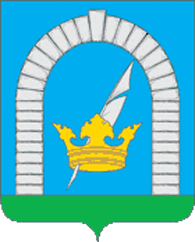 СОВЕТ ДЕПУТАТОВПОСЕЛЕНИЯ РЯЗАНОВСКОЕ В ГОРОДЕ МОСКВЕРЕШЕНИЕОт 20.05.2014г. № 2/58Отчет по отопительному сезонуза 2013-2014 годЗаслушав отчет начальника отдела ЖКХ и строительства И.Г. Спиридонова,СОВЕТ ДЕПУТАТОВ ПОСЕЛЕНИЯ РЯЗАНОВСКОЕ РЕШИЛ:Принять информацию об итогах отопительного сезона 2013-2014 гг. в поселении Рязановское к сведению.Председатель Совета депутатов                Глава поселения поселения Рязановское                               Рязановское_______________С.Д. Левый                     _______________К.В. КузьминаПриложение №1к Решению Совета депутатовпоселения Рязановскоеот 20.05.2014г. №2/58Отчёт по  отопительному  СЕЗОНу 2013-2014г.      Отопительный сезон 2013г-2014г. подошел к завершению 30.04.2014г. согласно распоряжения П.П. Бирюкова котельные перешли на летний режим работы.В течение отопительного сезона жилой фонд поселения Рязановское и прочие потребители  бесперебойно обеспечивались тепло и горячим водоснабжением по  температурным графикам.За прошедший отопительный сезон не было существенных аварийных ситуаций и длительных остановок станций. Основными причинами останова котельных являлись просадка напряжения в электрических сетях. 19.04.2014г. в 22-30 часов была остановка котельной  пос. Остафьево, из за обрыва  на линии 6 киловольт, принадлежащим Западным электрическим сетям. Подстанции, питающие  котельную  пос. Остафьево ТП-36,3601,3602,3603были обесточены. В результате оперативных действий аварийных бригад Западных электрических сетей и ОАО РСП электроснабжение было восстановлено и 20.04.2014г. в 02-30 часов котельная пос. Остафьево, была запущена в работу.Мелкие аварии на тепловых сетях ликвидировались своевременно (в течение 2-4 часов), без продолжительных отключений потребителей тепла.В соответствии с утвержденным графиком остановка квартальных тепловых станций (КТС), сетей и центральных тепловых пунктов (ЦТП) на 2014 год с  июня  начнут  проводиться профилактические ремонтные работы по котельным и на тепловых сетях, подготовка к отопительному сезону 2014-2015г.г.В производственные программы включены работы:- по замене участков тепловой сети: пос. Фабрики им.1-го Мая – плотина; пос. Знамя Октября – т/с к д.25;  пос. Остафьево -  т/с к поликлинике, наладка тепловой сети пос. Фабрики им. 1-го Мая;        - текущие ремонты и замена оборудования химводоподготовки котельных пос. Знамя Октября и пос. Остафьево. Начальник отдела ЖКХ и строительства                             И.Г. Спиридонов